Túrakód: Sz-f-10,7_g /  Táv.: 10,7 km  /  Frissítve: 2022-09-29Túranév: Szilveszteri futás-10,7 km_gyalogEllenőrzőpont és résztáv adatok:Feldolgozták: Baráth László, Hernyik András, Valkai Árpád, 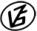 Tapasztalataidat, élményeidet őrömmel fogadjuk! 
(Fotó és videó anyagokat is várunk.)EllenőrzőpontEllenőrzőpontEllenőrzőpontEllenőrzőpontRésztáv (kerekített adatok)Résztáv (kerekített adatok)Résztáv (kerekített adatok)          Elnevezése          ElnevezéseKódjaHelyzeteElnevezéseHosszaHossza1.Szilveszteri futás / Rajt-CélSz-f_
R-CN46 39.116 E20 15.184Sz-f_10,7_g_1-rt-  -  -  --  -  -  -2.Szilveszteri futás 
10,7 km fordulóSz-f_
10,7N46 41.211 E20 12.391Sz-f_10,7_g_2-rt5,4 km4,5 km3.Szilveszteri futás / Rajt-CélSz-f_
R-CN46 39.116 E20 15.184-  -  -  -  -  -  -  -  -  -5,4 km10,7 km